T.C.AKDENİZ ÜNİVERSİTESİ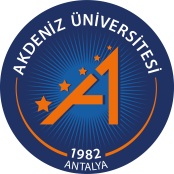 GÜZEL SANATLAR  ENSTİTÜSÜT.C.AKDENİZ ÜNİVERSİTESİGÜZEL SANATLAR  ENSTİTÜSÜTEZ 011DOKTORA TEZ İZLEME KOMİTESİ BİREYSEL DEĞERLENDİRME FORMUÖĞRENCİNİNÖĞRENCİNİNAnabilim  DalıAdı SoyadıNumarasıDanışmanı Unvanı Adı SoyadıTez BaşlığıTezin  Özgün Değeri (Bilimsel/Sanatsal/Entelektüel değeri)Gerekçe / açıklama Tezin Yöntembilimsel UygunluğuGerekçe / açıklama Tez konusunun/içeriğinin Yaygın Etkisi (Ulusal/Uluslararası yaygın değeri,  Sanatsal, kültürel, sosyal katkı sağlama potansiyeliGerekçe / açıklama Tezin  Yapılabilirliği (Donanım ve yöntem yönünden)Gerekçe / açıklamaTezin  Gerektirdiği  uygulama sürecine ilişkin görüşGerekçe / açıklamaGenel Değerlendirme ve SonuçTarafımdan incelenen bu tez projesi, Akdeniz Üniversitesi Lisansüstü Eğitim-Öğretim ve Sınav Yönetmeliği uyarınca:  Kabul edilebilir niteliktedir    Düzeltilmesi gerekir    Red edilmesi gerekir. KOMİTE ÜYESİNİNKOMİTE ÜYESİNİNKOMİTE ÜYESİNİNUnvanı Adı SoyadıİmzasıTarih